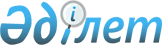 "Қазақстан Республикасының кейбір заңнамалық актілеріне ақша төлемі мен аударымы, қаржы ұйымдарының бухгалтерлік есебі мен қаржылық есептілігі, банк қызметі және Қазақстан Республикасы Ұлттық Банкінің қызметі туралы Қазақстан Республикасының заңнамасын жетілдіру мәселелері бойынша өзгерістер мен толықтырулар енгізу туралы" Қазақстан Республикасының 2009 жылғы 11 шілдедегі Заңын іске асыру жөніндегі шаралар туралыҚазақстан Республикасы Премьер-Министрінің 2009 жылғы 6 тамыздағы N 112-ө Өкімі

      1. Қоса беріліп отырған "Қазақстан Республикасының кейбір заңнамалық актілеріне ақша төлемі мен аударымы, қаржы ұйымдарының бухгалтерлік есебі мен қаржылық есептілігі, банк қызметі және Қазақстан Республикасы Ұлттық Банкінің қызметі туралы Қазақстан Республикасының заңнамасын жетілдіру мәселелері бойынша өзгерістер мен толықтырулар енгізу туралы" Қазақстан Республикасының 2009 жылғы 11 шілдедегі Заңын іске асыру мақсатында қабылдануы қажет нормативтік құқықтық актілердің тізбесі (бұдан әрі - тізбе) бекітілсін.



      2. Қазақстан Республикасы Ұлттық Банкі (келісім бойынша) тізбенің 1-тармағына сәйкес нормативтік құқықтық актінің жобасын әзірлесін  және заңнамада белгіленген тәртіппен енгізсін.



      3. Қазақстан Республикасы Ұлттық Банкі (келісім бойынша) және Қазақстан Республикасы Қаржы нарығын және қаржы ұйымдарын реттеу мен қадағалау агенттігі (келісім бойынша) тізбеге сәйкес нормативтік құқықтық актілерді қабылдасын және Қазақстан Республикасының Үкіметін қабылданған шаралар туралы хабардар етсін.      Премьер-Министр                                      К. Мәсімов

Қазақстан Республикасы

Премьер-Министрінің 

2009 жылғы 6 тамыздағы

N 112-ө өкімімен   

бекітілген     "Қазақстан Республикасының кейбір заңнамалық актілеріне ақша төлемі мен аударымы, қаржы ұйымдарының бухгалтерлік есебі мен қаржылық есептілігі, банк қызметі және Қазақстан Республикасы Ұлттық Банкінің қызметі туралы Қазақстан Республикасының заңнамасын жетілдіру мәселелері бойынша өзгерістер мен толықтырулар енгізу туралы" Қазақстан Республикасының 2009 жылғы 11 шілдедегі Заңын іске асыру мақсатында қабылдануы қажет нормативтік құқықтық актілердің тізбесі      Ескертпе: аббревиатуралардың толық жазылуы:

      ҚҚА - Қазақстан Республикасы Қаржы нарығын және қаржы ұйымдарын реттеу мен қадағалау агенттігі

      Қаржымині - Қазақстан Республикасы Қаржы министрлігі

      ЭБЖМ - Қазақстан Республикасы Экономика және бюджеттік жоспарлау министрлігі

      Әділетмині - Қазақстан Республикасы Әділет министрлігі

      НБ - Қазақстан Республикасы Ұлттық Банкі
					© 2012. Қазақстан Республикасы Әділет министрлігінің «Қазақстан Республикасының Заңнама және құқықтық ақпарат институты» ШЖҚ РМК
				Р/с NНормативтік құқықтық актінің атауыАктінің нысаныОрындалуы үшін жауапты мемлекеттік органОрындау мерзімі123451.Қазақстан Республикасы Президентінің 2003 жылғы 31 желтоқсандағы  N 1271 Жарлығына өзгерістер мен толықтырулар енгізу туралыҚазақстан Республикасы Президентінің ЖарлығыҰБ (жинақтау), ҚҚА (келісім бойынша), Қаржымині, ЭБЖМ, Әділетмині2009 жылғы қыркүйек2.Қазақстан Республикасы қаржы ұйымдарының қаржылық есептілікті жариялау тәртібі мен мерзімдері және Қазақстан Республикасы Ұлттық Банкі Басқармасының кейбір қаулыларына өзгерістер енгізу туралыҰБ Басқармасының қаулысыҰБ (келісім бойынша)2009 жылғы тамыз3.Қазақстан Республикасы Ұлттық Банкі Басқармасының кейбір қаулыларына банкноттарды, монеталарды және құндылықтарды инкассациялау бойынша операцияларды жүзеге асыратын ұйымдардың қолма-қол ақшаны қабылдау, өңдеу, сақтау және банктер мен банктердің тапсырмасы бойынша олардың клиенттеріне беру бойынша операцияларды қоса атқаруы мәселелері жөнінде өзгерістер мен толықтырулар енгізу туралыҰБ Басқармасының қаулысыҰБ (келісім бойынша)2009 жылғы тамыз4.Қазақстан Республикасы Ұлттық Банкінің жарғылық және резервтік капиталдарымен және қайта бағалау шоттарымен жүргізілетін операцияларды есепке алу жөніндегі нұсқаулықты бекіту туралы" Қазақстан Республикасы Ұлттық Банкі Директорлар кеңесінің 2007 жылғы 29 желтоқсандағы N 247 қаулысына өзгерістер мен толықтырулар енгізу туралыҰБ Директорлар кеңесінің қаулысыҰБ (келісім бойынша)2009 жылғы тамыз5.Қазақстан Республикасы Ұлттық Банкі Басқармасының кейбір қаулыларына өзгерістер мен толықтырулар енгізу туралы (ақша төлемі және аударымы мәселелері бойынша)ҰБ Басқармасының қаулысыҰБ (келісім бойынша)2009 жылғы тамыз6.Екінші деңгейдегі банктерді консервациялау және банкті басқару жөніндегі уақытша әкімшіліктің (банкті уақытша басқарушының) консервациялау сатысындағы банктің активтері мен міндеттемелері  басқа (банкке) банктерге бір мезгілде өткізу жөніндегі операцияларды жүзеге асыруы ережесін бекіту туралыҚҚА Басқармасының қаулысыҚҚА (келісім бойынша)2009 жылғы тамыз7.Банк операцияларын жүргізуге арналған лицензиядан айырылған банктің активтері мен міндеттемелері басқа банкке (банктерге) бір мезгілде өткізу жөніндегі операцияларды жүргізу ережесін бекіту туралыҚҚА Басқармасының қаулысыҚҚА (келісім бойынша)2009 жылғы тамыз8.Тұрақтандыру банкін құру, лицензиялау, жарғылық және меншікті капиталдарының ең төменгі мөлшерін қалыптастыру ережесін бекіту туралыҚҚА Басқармасының қаулысыҚҚА (келісім бойынша)2009 жылғы тамыз9.Тұрақтандыру банкін басқару, жасалуына қатысты ерекше шарттар белгіленген мәмілелерді жасасу және тұрақтандыру банкінің қызметін тоқтату ережесін бекіту туралыҚҚА Басқармасының қаулысыҚҚА (келісім бойынша)2009 жылғы тамыз10."Жарияланған акциялар шығарылымын мемлекеттік тіркеуді, акцияларды орналастыру және акциялар шығарылымын жою қорытындысы туралы есепті бекіту ережесін бекіту туралы" Қазақстан Республикасы Қаржы нарығын және қаржы ұйымдарын реттеу мен қадағалау агенттігі басқармасының 2005 жылғы 30 шілдедегі N 268 қаулысына өзгерістер мен толықтырулар енгізу туралыҚҚА Басқармасының қаулысыҚҚА (келісім бойынша)2009 жылғы тамыз